PROPOZICE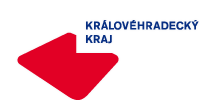 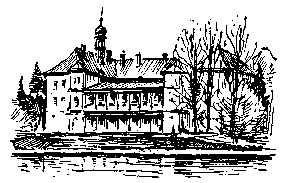 K 48. ROČNÍKU BĚHU 17. LISTOPADUzávod je organizován s podporou Královéhradeckého kraje a Nadačního fondu zahradnické školy KopidlnoDatum:	15. listopadu 2017 (středa)Místo:	Zámecký park zahradnické školy v KopidlněPrezence:	Od 9.15  ve sportovní hale, průběžně pak do 14.40 hod.Přihlášky:	Pro urychlení průběhu prezentace je nutné u 5-ti a vícečlenných výprav škol zaslat přihlášku e-mailem nebo faxem, nejpozději do pondělí 9. listopadu 2015.Tel.: 493 552 121, fax: 493 552 122, e-mail: hasek@zahradnicka-skola-kopidlno.czNa přihlášku uveďte jméno, datum narození, školu / klub.Organizace akce: Mgr. Tomáš Hásek, mobil 605 166 590*Děti startují podle svého ročníku narození v desetiminutových intervalech:	r. 2013 – 2014  v 10:10	150 m	r. 2011 – 2012  v 10:30	250 m	r. 2009 - 2010  v 10:50	350 m	r. 2008 	v 11:00	350 mSlavnostní zahájení v 11:20 hodin.Závodí se na okruhu se smíšeným povrchem.Výsledky budou zveřejněny na webových stránkách zahradnické školy Kopidlno:http://www.zahradnicka-skola-kopidlno.cz/aktuality/Těšíme se na Vaši účastkategorieročníkpočet koldélka tratipředpokládaný start1)* Běžecké závody pro děti z MŠ a 1. st. ZŠ2008-20141150 – 350 m10:00 – 11:002) Nejmladší žákyně2006-2007111:303) Nejmladší žáci2006-2007111:404) Mladší žákyně2004-2005111:505) Mladší žáci2004-2005212:006) Starší žákyně2002-2003212:157) Starší žáci2002-2003312:308) Dorostenky2000-2001313:009) Dorostenci2000-2001513:1510) Junioři1998-99713:4011) Juniorky	a ženy1998-991997 a starší514:0012) Muži1978-971515:0013) Veteráni1968-771958-671948-571938-47159 300 m15:00